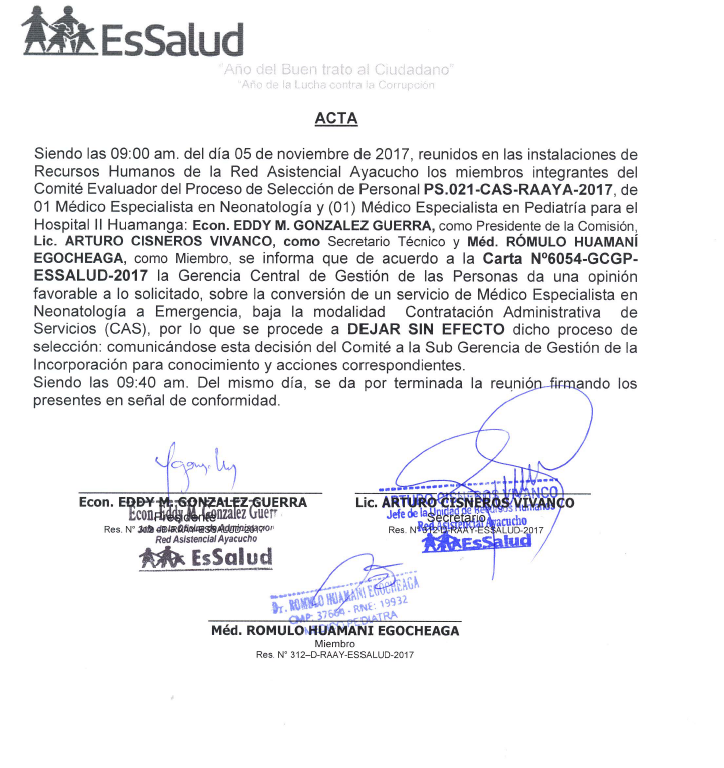 SEGURO SOCIAL DE SALUD (ESSALUD)AVISO DE CONVOCATORIA PARA CONTRATACIÓN ADMINISTRATIVA DE SERVICIOS (CAS)RED ASISTENCIAL AYACUCHOCÓDIGO DE PROCESO: P.S. 021-CAS-RAAYA-2017GENERALIDADESObjeto de la ConvocatoriaContratar los siguientes servicios de la Red Asistencial Ayacucho:Dependencia, Unidad orgánica y/o Área SolicitanteRed Asistencial Ayacucho.Dependencia encargada de realizar el proceso de contratación  Unidad de Recursos Humanos de la Red Asistencial Ayacucho.Base legalResolución Nº 1029-GCGP-ESSALUD-2015, Directiva Nº 03-GCGP-ESSALUD-2015, ”Lineamientos que rigen la cobertura de servicios bajo el régimen especial de Contratación Administrativa de Servicios – CAS”. Ley Nº 29973 – Ley General de  con Discapacidad. Ley N° 23330-“Ley del Servicio Rural y Urbano Marginal de Salud-SERUMS” y su Reglamento (Decreto Supremo N° 005-97-SA)Ley N° 27674 y su Reglamento que establece el acceso de Deportistas de Alto Nivel a Decreto Supremo N° 008-2007-ED, que dispone que los beneficiados con  “Haya de ” que culminen sus estudios de maestría contarán con una bonificación especial en los concursos públicos de méritos para acceder a una plaza en la administración pública.Resolución de Presidencia Ejecutiva N° 61-2010-SERVIR/PE, que establece los criterios para asignar una bonificación del diez por ciento (10%) en concursos para puestos de trabajo en la administración pública en beneficio del personal licenciado de las Fuerzas Armadas. Otras disposiciones que resulten aplicables al Contrato Administrativo de Servicios. PERFILES DE LOS PUESTOS:MEDICO ESPECIALISTA  (P1MES-001, P1MES-002)Nota: 	La acreditación implica presentar copia de los documentos sustentatorios. Los postulantes que no lo hagan serán descalificados. Los documentos presentados no serán devueltos.  Para la contratación del postulante seleccionado, este presentará la documentación original sustentatoria. La suplencia está supeditada la incorporación del trabajador titular.CARACTERÍSTICAS DEL PUESTO O CARGO:MÉDICO ESPECIALISTA EN NEONATOLOGIA (P1MES-001)Principales funciones a desarrollar:Examinar y tratar a los niños que sufren defectos de nacimiento, lesiones, enfermedades y condiciones que amenazan su vida.La planificación del tratamiento por adelantado (antes del nacimiento del bebé) cuando hay un riesgo conocido de que un bebé nazca con necesidad de quedarse en la unidad de cuidados intensivosCuidado de los recién nacidos, bebés enfermos en estado crítico, y los bebés prematurosMonitoreo constante, ya que la mayoría de los bebés enfermos tienen problemas respiratoriosManejo de situaciones complicadas, como defectos cardíacos, malformaciones cerebrales o malformaciones gastrointestinales en los recién nacidosConsultar con otros cirujanos y remitir al paciente a ellosPrescripción de medicamentos y mantenimiento del registro de los pacientes y sus tratamientos correspondientesInformar a los padres de los niños enfermos sobre el estado de salud y el tratamiento. También les debe informar de los cuidados especiales que deben procurarle sobre todo en temas de higiene para prevenir las infeccioneMÉDICO ESPECIALISTA EN PEDIATRIA (P1MES-002)Principales funciones a desarrollar:Ejecutar actividades de promoción, prevención, recuperación y rehabilitación de la salud, según la capacidad resolutiva del Establecimiento de Salud.Examinar Diagnosticar y prescribir tratamientos según protocolos y guías de práctica clínica vigentes. Realizar procedimientos de diagnósticos y terapéuticos en las áreas de su competencia.Conducir el equipo interdisciplinario de salud en el diseño, ejecución, seguimiento y control de los procesos de atención  asistencial en el ámbito de su competencia.Participar en actividades de información, educación y comunicación en promoción de la salud y prevención de la enfermedad.Referir a un Establecimiento de Salud cuando la condición clínica del paciente lo requiera y en el marco de las normas vigentes.Continuar el tratamiento y/o control de los pacientes contrareferidos en el Establecimiento de Salud de origen, según indicación establecida en la Contrareferencia. Elaborar los informes y certificados de la prestación asistencial establecidos para el servicio. Registrar las prestaciones asistenciales en la Historia Clínica, los sistemas informáticos y en formularios utilizados en la atención.Brindar información médica sobre la situación de salud al paciente o familiar responsable. Absolver consultas de carácter técnico asistencial y/o administrativo en el ámbito de competencia y emitir el informe correspondiente.Participar en comités, comisiones y juntas médicas, suscribir los informes o dictámenes correspondientes en el ámbito de competencia.  Participar en la elaboración y ejecución del Plan Anual de Actividades y proponer iniciativas corporativas de los Planes de Gestión, en el ámbito de competencia.Elaborar propuestas de mejora y participar en la actualización de Protocolos, Guías de Práctica Clínica, Manuales de Procedimientos y otros documentos técnico-normativos.Participar en el diseño y ejecución de proyectos de intervención sanitaria, investigación científica y/o docencia autorizados por las instancias institucionales correspondientes en el marco de las normas vigentes.Realizar las actividades de auditoría médica del Servicio Asistencial y emitir el informe correspondiente en el marco de la norma vigente.Investigar e innovar permanentemente las técnicas y procedimientos relacionados al campo de su especialidad.Cumplir y hacer cumplir las normas y medidas de Bioseguridad y de Seguridad y 	Salud en el Trabajo en el ámbito de la responsabilidad.Participar en la implementación del sistema de control interno y la Gestión de Riesgo que correspondan en el ámbito de sus funciones e informar su cumplimiento.Respetar y hacer respetar los derechos del asegurado, en el marco de la política de humanización de la atención de salud y las normas vigentes.Cumplir con los principios y deberes establecidos en el Código de Ética del Personal del Seguro Social de Salud (ESSALUD), así como no incurrir en las prohibiciones contenidas en él.Mantener informado al Jefe inmediato sobre las actividades que desarrolla.Registrar las actividades realizadas en los sistemas de información institucional y emitir informes de su ejecución, cumpliendo estrictamente las disposiciones vigentes. Velar por la seguridad, mantenimiento  y operatividad de los bienes asignados para el cumplimiento de sus labores.Para los médicos especialistas realizar sus funciones según su especialidad asistencialRealizar otras funciones que le asigne el jefe inmediato, en el ámbito de su competencia. CONDICIONES ESENCIALES DEL CONTRATOMODALIDAD DE POSTULACIÓNLas personas interesadas en participar en el proceso que cumplan con los requisitos establecidos, deberán seguir los pasos siguientes:Ingresar al link http://ww1.essalud.gob.pe/sisep/ y registrarse en el Sistema de Selección de Personal (SISEP). Culminado el registro, el sistema enviará al correo electrónico consignado por el postulante el usuario y clave.El postulante deberá ingresar al SISEP con su respectivo usuario y contraseña e iniciar su postulación a las ofertas laborales de su interés registrando sus datos de experiencia y formación.De ser aceptada la postulación, el sistema remitirá formatos al correo electrónico consignado por el postulante, señal que indica que la postulación ha culminado exitosamente. La información ingresada por este medio tiene carácter de Declaración Jurada, por lo que el postulante podría ser eliminado en cualquier etapa del proceso en caso se observara incumplimiento de lo señalado.Cada postulante precalificado deberá imprimir los siguientes Formatos de Declaración Jurada que el sistema le envió automáticamente al postular:Declaración Jurada de Cumplimiento de Requisitos. (Formato 1)Declaración Jurada sobre Impedimento y Nepotismo (Formato 2)Declaración Jurada de Confidencialidad e Incompatibilidad (Formato 3)Declaración Jurada de no registrar antecedentes penales. (Formato 5)La citada información deberá entregarse debidamente firmada y con la impresión dactilar correspondiente, conjuntamente con los documentos que sustentan el currículum vitae descriptivo presentado (formación, experiencia laboral y capacitación) a los miembros de la comisión respectiva durante la etapa que corresponda según lo señalado en el cronograma.Nota: De manera previa a la postulación respectiva, los interesados deberán revisar la información indicada en las “consideraciones que deberá tener en cuenta para postular a los procesos de selección” e “información e instrucciones para participar en los procesos de selección para la contratación administrativa de servicios (CAS)”, que se encuentra ubicada en la ruta http://convocatorias.essalud.gob.peCRONOGRAMA Y ETAPAS DEL PROCESOEl Cronograma adjunto es tentativo, sujeto a variaciones que se darán a conocer oportunamente.Todas las publicaciones se efectuarán en la Unidad de Recursos Humanos y otros lugares pertinentes.SGGI – Sub Gerencia de Gestión de la Incorporación – GPORH – GCGP – Sede Central de EsSalud.ORRHH – Oficina de Recursos Humanos de la Red asistencialEn el aviso de publicación de una etapa debe anunciarse la fecha y hora de la siguiente etapa.Se precisa que deberá inscribirse en una sola opción en el sistema SISEP.(vii)Cabe indicar que el resultado corresponde a una Pre Calificación sujeta a la posterior verificación de los datos ingresados y de la documentación conexa solicitada.DE LA ETAPA DE EVALUACIÓNLa evaluación tiene como puntaje mínimo aprobatorio 55 puntos. Las evaluaciones parciales tienen carácter eliminatorio cuando se desaprueban. La Evaluación Psicotécnica es sólo de carácter eliminatorio. La Evaluación de Conocimientos se desaprueba si no se obtiene un puntaje mínimo de 26 puntos. La Evaluación Curricular se desaprueba si no se cumplen los requisitos generales y específicos establecidos en el Aviso de Convocatoria. La Evaluación Psicológica es obligatoria, mas no es de carácter eliminatorio. La Evaluación Personal se desaprueba si no se obtiene un puntaje mínimo de 11 puntos.Cabe destacar que en los casos que corresponda y de aprobar las evaluaciones respectivas, los postulantes recibirán las bonificaciones establecidas en la Normativa vigente (Bonificación por Discapacidad debidamente sustentada, Bonificación por su condición de Licenciado de las Fuerzas Armadas, Bonificación de acuerdo al lugar donde haya realizado el SERUMS en relación a los quintiles de pobreza, entre otros de acuerdo a Ley), información que deberá revisarse previa a su postulación en el rubro de “Consideraciones que deberá tener en cuenta para postular a los procesos de selección” (link: https://convocatorias.essalud.gob.pe/)Con relación al puntaje establecido en las Normas vigentes sobre el lugar de realización del SERUMS dentro del mapa de pobreza elaborado por FONCODES, el criterio a aplicarse es el siguiente:De otro lado, de acuerdo a lo señalado en las normas vigentes para los profesionales médicos especialistas que demuestren haber culminado su Residentado Médico en ESSALUD, se les otorgará la bonificación siguiente:Se otorgará un veinticinco por ciento (25%) del puntaje total obtenido en los casos donde el Médico Especialista demuestre documentalmente haber culminado su Residentado Médico en ESSALUD;Se otorgará un diez por ciento (10%) adicional, esto es treinta y cinco por ciento (35%) del puntaje total obtenido en los casos donde el Médico Especialista demuestre documentalmente haber culminado su Residentado Médico en ESSALUD durante el mismo año en el que se efectúa la convocatoria a la que postula.VIII. DOCUMENTACIÓN A PRESENTARDe la presentación de la hoja de vidaLa información consignada en el Currículum Vitae u Hoja de Vida tiene carácter de declaración jurada, por lo que el postulante será responsable de la información consignada en dicho documento y se somete al proceso de fiscalización posterior que lleva a cabo la entidad.Los documentos presentados por los postulantes no serán devueltos.Documentación adicionalDeclaraciones Juradas (formatos 1, 2, 3, 4 de corresponder y 5) y Currículum Vitae documentado y foliado, detallando los aspectos de formación, experiencia laboral y capacitación de acuerdo a las instrucciones indicadas en la página Web.Los formatos de Declaración Jurada que el SISEP le envió al postulante de manera automática al correo electrónico consignado al momento de la postulación, deberán descargarse, imprimirse y presentarse debidamente firmados y con impresión dactilar. En caso de corresponder, otros documentos a presentar deben descargarse de la página Web: www.essalud.gob.pe (link: Contratación Administrativa de Servicios – Convocatorias).IX.DE LA DECLARATORIA DE DESIERTO O CANCELACIÓN DEL PROCESODeclaratoria del Proceso como DesiertoEl proceso puede ser declarado desierto en alguno de los siguientes supuestos:Cuando no se presentan postulantes al proceso de selección.Cuando ninguno de los postulantes cumple con los requisitos mínimos.Cuando habiendo cumplido los requisitos mínimos, ninguno de los postulantes obtiene puntaje mínimo en las etapas de evaluación del proceso.Cancelación del Proceso de SelecciónEl proceso puede ser cancelado en alguno de los siguientes supuestos, sin que sea responsabilidad de la entidad:Cuando desaparece la necesidad del servicio de la entidad con posterioridad al inicio del proceso de selección.Por restricciones presupuestales.Otros supuestos debidamente justificados.CARGOESPECIALIDADCÓDIGO DE CARGOREMUNERACIÓN MENSUAL*CANTIDADDEPENDENCIAMedico    NeonatologíaP1MES-001S/ 7 200.0001Hospital II de HuamangaDepartamento de Medicina (Triaje)Medico      PediatríaP1MES-002S/ 7 200.0001Hospital II de HuamangaServicio de PediatríaTOTALTOTALTOTALTOTAL02REQUISITOSESPECÍFICOSDETALLEFormación AcadémicaPresentar copia simple del Título Profesional Universitario de Médico Cirujano y Resolución del SERUMS correspondiente a la profesión. (Indispensable)Contar con Colegiatura y Habilitación Profesional Vigente (Indispensable).  Presentar copia simple del Título de Especialista o Constancia de haber culminado el Residentado Médico emitida por la respectiva Universidad; de no contar con ella, presentar una Constancia emitida por el Centro Asistencial donde lo realizó y una Declaración Jurada (Formato 4), que tendrá validez de hasta tres (03) meses, los que serán reemplazados por  emitida por  correspondiente. Dicha constancia posteriormente deberá ser reemplazada por el respectivo Título de Especialista. (Indispensable)Registro de Especialista de corresponder (Indispensable)Experiencia     EXPERIENCIA GENERAL:Acreditar experiencia laboral mínima de dos (02) años. incluyendo el SERUMS. (Indispensable)     EXPERIENCIA ESPECÍFICA: Acreditar un (01) año en el desempeño de funciones afines a la profesión y/o puesto, con posterioridad al Título Profesional, excluyendo el SERUMS. (Indispensable)Acreditar experiencia laboral mínima de tres (03) años en el desempeño de funciones afines a  convocada, incluyendo el Residentado Médico. (Indispensable)      EXPERIENCIA EN EL SECTOR PÚBLICO: Acreditar un (01) año de SERUMS. (Indispensable)GfCursos/Estudios de EspecializaciónAcreditar capacitación y/o actividades de actualización afines a la profesión, como mínimo de 51 horas o 03 créditos a partir del año 2012 a la fecha. (Indispensable)Acreditar capacitación y/o actividades de actualización afines a la especialidad, como mínimo de 40 horas, a partir del año 2012 a la fecha. (Indispensable) Conocimientos de Ofimática e IdiomasConocimiento a nivel básico de Word, Excel, PowerPoint e Internet Explorer. (Indispensable)Conocimiento del idioma inglés a nivel básico (Indispensable)Habilidades o Competencias     COMPETENCIAS GENERICASActitud de servicio, ética e integridad, compromiso y responsabilidad, orientación a resultados y trabajo en equipo.COMPETENCIAS ESPECIFICASPensamiento estratégico, comunicación efectiva, planificación y organización, capacidad de análisis, capacidad de respuesta al cambio.Motivo De ContrataciónCAS Nuevo CONDICIONESDETALLELugar de prestación del servicioDe acuerdo a lo especificado en el numeral 1. Objeto de la convocatoria.Duración del contratoInicio       : diciembre del 2017Término  : 31 de diciembre del 2017(sujeto a renovación)Retribución mensualDe acuerdo a lo especificado en el numeral 1. Objeto de la convocatoria.Otras condiciones del contratoDisponibilidad inmediata.ETAPAS DEL PROCESOETAPAS DEL PROCESOFECHA Y HORAÁREA RESPONSABLE1Aprobación de Convocatoria15 de noviembre del 2017SGGI2Publicación de la Convocatoria en el Servicio Nacional del Empleo10 días anteriores a la convocatoriaSGGICONVOCATORIACONVOCATORIACONVOCATORIACONVOCATORIA3Publicación en la página Web institucional A partir del 29 de Noviembre de 2017SGGI – GCTIC4Inscripción a través del Sistema de Selección de Personal (SISEP):http://ww1.essalud.gob.pe/sisep/Del 04 al 06 de Diciembre del 2017 (hasta las 23:59 horas)SGGI – GCTICSELECCIÓNSELECCIÓNSELECCIÓNSELECCIÓN5Resultados de pre calificación curricular según información del SISEP07 de diciembre de 2017 desde las 16:00 horas en la página Web institucional y en las marquesinas informativas de la Red AsistencialSGGI – GCTIC6Evaluación Psicotécnica y Psicológica11 de diciembre del 2017 a las 09:00 horas en la Unidad de Recursos Humanos de la Red Asistencial Ayacucho, sito en Av. Venezuela s/n Canaán Alto – San Juan Bautista  AyacuchoORRHH7Resultados de Evaluación Psicotécnica y Psicológica11 de diciembre de 2017 a las 12:00 horas en las marquesinas informativas y en la página Web institucionalORRHH-SGGI – GCTIC8Evaluación de Conocimientos12 de diciembre del 2017 a las 14:30 horas en la Unidad de Recursos Humanos de la Red Asistencial Ayacucho, sito en Av. Venezuela s/n Canaán Alto – San Juan Bautista  AyacuchoORRHH9Publicación de resultados de la Evaluación de Conocimientos12 de diciembre del 2017 a las 16:30 horas en las marquesinas informativas y en la página Web institucionalORRHH-SGGI – GCTIC10Recepción de C.V.s documentados de postulantes aprobados en la etapa de Evaluación de Conocimiento13 de diciembre del 2017  desde  las 08:00 horas hasta las 13:00 horas en la Unidad de Recursos Humanos de la Red Asistencial Ayacucho, sito en Av. Venezuela s/n Canaán Alto – San Juan Bautista  Ayacucho ORRHH11Evaluación de C.V.s u Hoja de Vida14 de diciembre de 2017 ORRHH12Publicación de resultados de la Evaluación Curricular u Hoja de Vida14 de diciembre de 2017 a las 16:00 horas en las marquesinas informativas y en la página Web institucionalORRHH-SGGI – GCTIC13Entrevista Personal15 de diciembre de 2017  a las 11:00 horas, en la Unidad de Recursos Humanos de la Red Asistencial Ayacucho, sito en Av. Venezuela s/n Canaán Alto – San Juan Bautista  ORRHH14Publicación de Resultados de la Entrevista Personal15 de diciembre de 2017  a partir de las 16:30 horas en las marquesinas informativas y en la página Web ORRHH-SGGI – GCTIC15Publicación del Resultado Final15 de diciembre de 2017  a partir de las 16:30 horas en las marquesinas informativas y en la página Web ORRHH-SGGI – GCTICSUSCRIPCIÓN Y REGISTRO DEL CONTRATOSUSCRIPCIÓN Y REGISTRO DEL CONTRATOSUSCRIPCIÓN Y REGISTRO DEL CONTRATOSUSCRIPCIÓN Y REGISTRO DEL CONTRATO16Suscripción del ContratoDel 18 de diciembre al 20 de diciembre del 2017ORRHHEVALUACIONESEVALUACIONESPESOPUNTAJE MÍNIMOPUNTAJE MÁXIMOEVALUACIÓN PRE CURRICULAR (VÍA INFORMACIÓN DEL SISEP)EVALUACIÓN PRE CURRICULAR (VÍA INFORMACIÓN DEL SISEP)EVALUACIÓN PSICOTÉCNICAEVALUACIÓN PSICOTÉCNICAEVALUACIÓN DE CONOCIMIENTOSEVALUACIÓN DE CONOCIMIENTOS50%2650EVALUACIÓN CURRICULAR (HOJAS DE VIDA)EVALUACIÓN CURRICULAR (HOJAS DE VIDA)30%1830a.Formación: b.Experiencia Laboral: c.Capacitación:EVALUACIÓN PSICOLÓGICAEVALUACIÓN PSICOLÓGICAEVALUACIÓN PERSONALEVALUACIÓN PERSONAL20%1120PUNTAJE TOTALPUNTAJE TOTAL100%55100Ubicación según FONCODESBonificación sobre puntaje finalQuintil 115 %Quintil 210 %Quintil 35 %Quintil 42 %Quintil 50 %